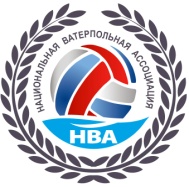 НАЦИОНАЛЬНАЯ ВАТЕРПОЛЬНАЯ АССОЦИАЦИЯ            ЗАЯВКАНАИМЕНОВАНИЕ ЧЕМПИОНТА_______________ДАТА ПРОВЕДЕНИЯ_____18.10.20____________Название команды ___МГТУ им Н.Э. Баумана_________/ Москва/Руководитель команды или заменяющее лицо	                             ____Руднев К.В.__  ФИОТренер команды                                       ____Яцев Ю.В.____ ФИОКапитан команды                                    ____Лихойда М.М._ ФИОПодпись врача                                          ________________________ ФИО                                                                      №шапкиФИОСпортивное звание, разрядДата рожденияПодпись и печать врача.1Майоров Ильдар2Гаркуша Алексей3Конопелькин Илья4Ламзин Константин5Копылов Александр6Сульдин Егор7Гершбаум Сергей8Тюлин Павел9Гудым Артём10Лапшин Никита11Ткачук Константин12Романников Владимир13Корытин Никита14Матаруев Аркадий15Беспалов Никита16Трофимов Никита17Лихойда Макар18Бурлаков Иван19Родкевич Иван20Фефелов Егор21Лука Олитский22Жулябин Александр23Исаков Александр